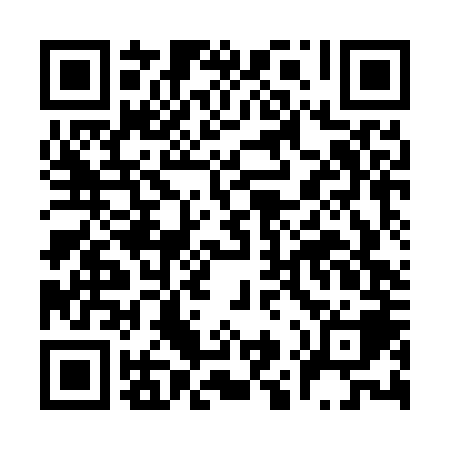 Ramadan times for Goncalves, BrazilMon 11 Mar 2024 - Wed 10 Apr 2024High Latitude Method: NonePrayer Calculation Method: Muslim World LeagueAsar Calculation Method: ShafiPrayer times provided by https://www.salahtimes.comDateDayFajrSuhurSunriseDhuhrAsrIftarMaghribIsha11Mon4:494:496:0412:133:396:226:227:3312Tue4:494:496:0412:133:396:216:217:3213Wed4:504:506:0512:133:396:206:207:3114Thu4:504:506:0512:123:386:196:197:3015Fri4:514:516:0512:123:386:186:187:2916Sat4:514:516:0612:123:386:186:187:2817Sun4:514:516:0612:123:376:176:177:2718Mon4:524:526:0712:113:376:166:167:2619Tue4:524:526:0712:113:366:156:157:2520Wed4:534:536:0712:113:366:146:147:2421Thu4:534:536:0812:103:366:136:137:2322Fri4:534:536:0812:103:356:126:127:2223Sat4:544:546:0812:103:356:116:117:2124Sun4:544:546:0912:093:346:106:107:2025Mon4:554:556:0912:093:346:096:097:1926Tue4:554:556:0912:093:336:086:087:1827Wed4:554:556:1012:093:336:076:077:1728Thu4:564:566:1012:083:326:066:067:1629Fri4:564:566:1112:083:326:056:057:1530Sat4:564:566:1112:083:316:046:047:1431Sun4:574:576:1112:073:316:036:037:131Mon4:574:576:1212:073:306:026:027:122Tue4:574:576:1212:073:296:016:017:123Wed4:584:586:1212:063:296:006:007:114Thu4:584:586:1312:063:285:595:597:105Fri4:584:586:1312:063:285:595:597:096Sat4:594:596:1312:063:275:585:587:087Sun4:594:596:1412:053:275:575:577:078Mon4:594:596:1412:053:265:565:567:069Tue5:005:006:1412:053:265:555:557:0510Wed5:005:006:1512:053:255:545:547:04